Print Options Show
Page Options
   Font Size: Increase | Decrease

   Display "Draft" watermark
   Include separate Answer Key
   Display horizontal rule between items
   Hide Sample Item

Question Options
   Item Padding: Increase | Decrease

   Replace ABCD with bubbles
   Show correct response on test

Teacher Tools
   Include Teacher Instructions
   Include Distractor Rationales
   Display Standard
   Display INSPECT Item ID

Page Breaking
   Page height: in. 

   Break pages before passages
   Break pages after passages

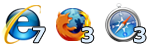 INSPECT printing is compatible with
IE 7+, Firefox 3+, Safari 3+Name ________________________________________	Date __________________________________WS 1.1 I can put ideas together, into sentences, to write a paragraph on a topic.  Practice 1.
For questions 1 and 2, read the passage and answer the following question(s).

The mouse chased the bug.
The rat chased the mouse.
The cat chased the rat.
The small dog chased the __________. Which animal should the small dog chase?  2 W 1.1 INSPECT #222051 
Instructions:
TEACHER READS:

Read the question to yourself and select the best answer.Distractor Rationales

A. Student(s) may not have realized that mouse is already chasing the bug and this response would break the chasing pattern given.
B. Student(s) may not have realized that the rat is already chasing the mouse and this response would break the chasing pattern given.
C. Student(s) may not have realized that the cat is already chasing the rat and this response would break the chasing pattern given.
D. Correct answer2 W 1.1 INSPECT #222050 
Instructions:
TEACHER READS:

Read the question to yourself and select the best answer.What is the BEST title for this story?Distractor Rationales

A. Student(s) may have noticed that this passage mentions dogs; however, this is not the BEST title for the story.
B. Student(s) may have realized that it would be a busy day for someone to do all of that chasing, but this is not the most descriptive title for this story.
C. Correct answer
D. Student(s) may have recognized that all of these animals are mentioned in the passage, but this is not the BEST title for the story. INSPECT Items © 2009 Key Data Systems | OARS Software © 2009 Red Schoolhouse Software2 W 1.1 INSPECT #239086 
Instructions:
TEACHER READS:

Read the question to yourself and select the best answer.Which sentence does NOT belong in this paragraph?Distractor Rationales

A. Student(s) may not have understood that the paragraph is discussing insects or that this sentence is relevant to a paragraph discussing insects.
B. Student(s) may not have realized that this is the only sentence relating to the body parts of insects, and may not have understood that the paragraph is discussing insects or that this sentence is relevant to a paragraph discussing insects.
C. Student(s) may have noticed that this is the only sentence that does not relate to the anatomy of invertebrates. Student(s) may not have understood that the paragraph is discussing insects or that this sentence is relevant to a paragraph discussing insects.
D. Correct answer 2 W 1.1 INSPECT #239777 
Instructions:
TEACHER READS:

Read the question to yourself and select the best answer.Read the story.
Which would go BEST after the last sentence in the story? Distractor Rationales

A. Student(s) may have not realized that the story is not about Ann and Tanya's family.
B. Correct answer
C. Student(s) may have assumed that Ann and Amy lived close to the school that they attend, but no information in the text supports this assumption.
D. Student(s) may not have realized that the number of teachers at the school is not mentioned anywhere in the story. 2 W 1.1 INSPECT #238989 
Instructions:
TEACHER READS:

Read the question to yourself and select the best answer. What sentence belongs in the paragraph?Distractor Rationales

A. Student(s) may have assumed that the paragraph was about furry friends instead of hamsters. Student(s) may not have realized that this sentence does not match the topic of the paragraph.
B. Student(s) may have assumed that this sentence was related to hamsters because it mentioned them.
C. Student(s) may have assumed that this sentence belonged in the paragraph because it was about hamsters and may not have realized that it does not match the informational tone of the paragraph.
D. Correct answer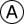 Athe bug 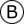 Bthe mouse 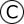 Cthe rat 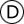 Dthe catA"Dogs Chasing Dogs" "The Big Chase" B"A Busy Day" "Rats, Cats, and Dogs" All insects have six legs.  Insects have three body parts.  An ant is an insect.  Spiders have eight legs.AAll insects have six legs.An ant is an insect.BInsects have three body parts.Spiders have eight legs.Ann and Tanya go to school.  They go five days a week.  They like learning how to read.  They like learning to do math problems.AThey have a baby sister. They live near the school. BThey enjoy learning new things. Their school has ten teachers.Hamsters are furry little friends.  Hamsters like to run around in wheels.  Hamsters are easy to take care of.AMice are furry friends, too.I do not know anyone that has a hamster.BI would rather have a cat than a hamster.Hamsters come in all different colors, like brown and white.